INDICAÇÃO Nº 123/2021Assunto: Solicita execução de plantio de árvores na calçada da Avenida José Maria Sólido, conforme especifica.Senhor Presidente:INDICO, ao Sr. Prefeito Municipal, nos termos do Regimento Interno desta Casa de Leis, que se digne determinar à Secretaria competente que proceda estudos para a execução de plantio de árvores na calçada da Avenida José Maria Sólido, N. R. Pedro Costa, na altura do número 590.Tal medida é solicitação de moradores que pedem o replantio das árvores na calçada da avenida (imagem anexo).SALA DAS SESSÕES, 05 de fevereiro de 2021.HIROSHI BANDO    Vereador – PSD*Acompanha 01 (uma) foto.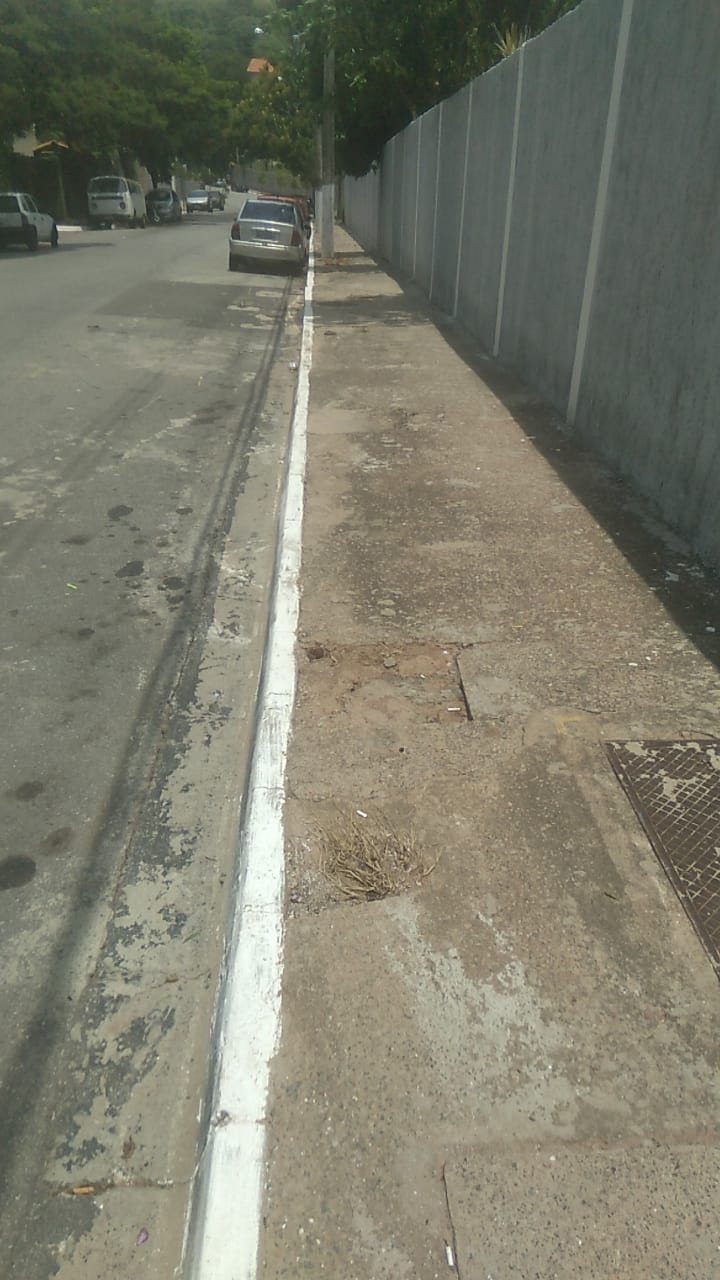 